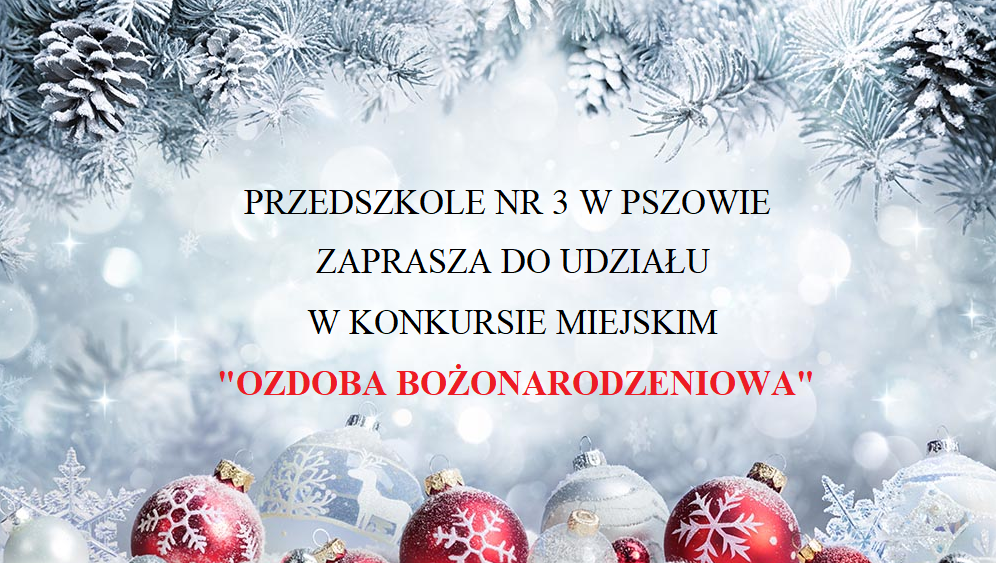 REGULAMIN KONKURSU„OZDOBA BOŻONARODZENIOWA”Organizator:Przedszkole nr 3 w Pszowieul. Władysława Andersa 1644-370 Pszówtel.: 32 454 08 40Koordynatorzy konkursu: Agnieszka Seidel, Magdalena SzuszkowskaCele konkursu:wykonanie ozdoby bożonarodzeniowej widzianej oczami dziecka;rozwijanie wyobraźni, kreatywności i sprawności manualnej uczestników konkursu;poszerzanie wiedzy z zakresu różnych technik plastyczno-technicznych;kultywowanie tradycji Bożonarodzeniowych.Zasady:konkurs adresowany jest do dzieci uczęszczających do przedszkoli na terenie miasta Pszów;każde przedszkole może przesłać nieograniczoną liczbę prac (wraz z wypełnioną zgodą oraz metryczkami: imię i nazwisko, wiek dziecka, przedszkole, numer kontaktowy) – załącznik nr 1;na konkurs można zgłaszać jedynie prace indywidualne;zgłoszenie pracy na konkurs jest równoznaczne z wyrażeniem zgody na publikację danych osobowych dziecka na potrzeby konkursu na stronie internetowej przedszkola oraz przetwarzanie przez organizatora konkursu danych osobowych dziecka w celach wynikających z organizacją konkursu zgodnie z ustawą z dnia 10 maja 2018r. o ochronie danych osobowych (DZ. U. z 2018r., poz. 1000) – załącznik nr 2wszystkie prace przechodzą na własność organizatora;prace można dostarczyć na adres Przedszkola nr 3 w Pszowie do 28.11.2022 r. Kryteria oceny:forma pracy: przestrzenna, technika: dowolna,pomysłowość, technika oraz estetyka wykonania (dopuszczalna jest pomoc rodzica),oceny prac dokona niezależne jury.Nagrody:przewidziane są nagrody: I, II, III miejsca  w dwóch kategoriach wiekowych 3-4-latki oraz 5-6-latki;każdy uczestnik otrzyma dyplom uczestnictwa, a przedszkola podziękowania.Uwagi końcowe:Rozstrzygnięcie konkursu odbędzie się 2.12.2022 r.Informacja o laureatach konkursu zostanie zamieszczona na stronie internetowej naszego przedszkola: www.przedszkolenr3pszow@edupage.orgZałącznik nr 1 Temat pracy: …………………………………………………………………Imię i nazwisko dziecka: ……………………………………………………..Wiek dziecka: ……………………………………………………………….. Nazwa i adres placówki:………………………………………………………Telefon kontaktowy: …………………………………………………………Załącznik nr 2 ZGODA NA UCZESTNICTWO DZIECKA W KONKURSIEWyrażam zgodę na:  udział mojego dziecka ………………………………………………………… w konkursie miejskim pt.: „Ozdoba Bożonarodzeniowa”, którego organizatorem jest Przedszkole nr 3 w Pszowie ul. Władysława Andersa 16; publikację danych osobowych dziecka na potrzeby konkursu na stronie internetowej przedszkola  przetwarzanie przez organizatora konkursu danych osobowych mojego dziecka w celach wynikających z organizacji konkursu zgodnie z ustawą z dnia 10 maja 2018 r. o ochronie danych osobowych (Dz. U. z 2018r., poz. 1000). ………………………………………………………Data i podpis Rodzica/Opiekuna prawnego